Завданнядля дистанційного навчання з інформатикидля учнів10 класуна період карантину з 12.03.2020 – 03.04.2020Учитель  інформатики Т.В.КулачинськаШановні учні та батьки! У разі виникнення запитань щодо виконання домашніх завдань прошу звертатися за консультацією. Завдання виконувати в робочих зошитах. Фото виконаних робіт надсилати на електронну адресу  kulachinskaya1972@gmail.com.№ з/пТемаДомашнє завдання 1Колір. Теорія кольору. Колористика. Колірний круг. Створення гармонійних колірних поєднань.Опрацювати та зробити в зошиті конспект, з яким можна ознайомитися  на сайті «Інформатика 10 клас», Уроку №17.  Режим доступу: https://sites.google.com/view/distance-informatics-10/%D0%BC%D0%BE%D0%B4%D1%83%D0%BB%D1%8C-%D0%B3%D1%80%D0%B0%D1%84%D1%96%D1%87%D0%BD%D0%B8%D0%B9-%D0%B4%D0%B8%D0%B7%D0%B0%D0%B9%D0%BD/%D0%BA%D0%BE%D0%BC%D0%BF%D0%BE%D0%B7%D0%B8%D1%86%D1%96%D1%8F-%D1%82%D0%B0-%D0%B4%D0%B8%D0%B7%D0%B0%D0%B9%D0%BD?authuser=0Виконати інтерактивну вправу: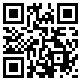 2Основні теорії дизайну. Стиль та композиція в дизайніОпрацювати та зробити в зошиті конспект, з яким можна ознайомитися  на сайті «Інформатика 10 клас», Уроку №18.Виконати практичне завдання «Складання контрастної композиції із геометричних фігур засобами прикладних офісних програм» (MS Word)3Символи  та образи. Художній образ. Знакові системи.Опрацювати та зробити в зошиті конспект, з яким можна ознайомитися  на сайті «Інформатика 10 клас», Уроку №19.Виконати завдання: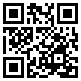 4Поняття бренду, брендінгу. Елементи фірмового стилю. АйдентикаОпрацювати та зробити в зошиті конспект, з яким можна ознайомитися  на сайті «Інформатика 10 клас», Уроку №20.Переглянути презентацію до уроку.Розробити 5 тестових завдань з теми.